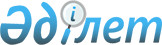 Об установлении дополнительного перечня целевых групп по Щербактинскому району
					
			Утративший силу
			
			
		
					Постановление акимата Щербактинского района Павлодарской области от 04 октября 2011 года N 279/7. Зарегистрировано Департаментом юстиции Павлодарской области 28 октября 2011 года N 12-13-130. Утратило силу постановлением акимата Щербактинского района Павлодарской области от 23 сентября 2013 года N 338/8      Сноска. Утратило силу постановлением акимата Щербактинского района Павлодарской области от 23.09.2013 N 338/8.

      В соответствии с подпунктом 13) пункта 1 статьи 31 Закона Республики Казахстан от 23 января 2001 года "О местном государственном управлении и самоуправлении в Республике Казахстан", пунктом 2 статьи 5 Закона Республики Казахстан от 23 января 2001 года  "О занятости населения", постановлением Правительства Республики Казахстан N 316 от 31 марта 2011 года "Об утверждении Программы занятости 2020" акимат района ПОСТАНОВЛЯЕТ:



      1. Исходя из ситуации на рынке труда и имеющихся бюджетных средств, установить следующий дополнительный перечень лиц, относящихся к целевым группам:

      1) безработная молодежь в возрасте от 21 до 29 лет;

      2) ранее не работавшие безработные (не имеющие стажа работы);

      3) безработные из семей, где нет ни одного работающего;

      4) безработные граждане в возрасте старше 50 лет;

      5) безработные, длительное время не работающие (более 9 месяцев).



      2. Настоящее постановление вводится в действие по истечении десяти календарных дней после дня его первого официального опубликования.



      3. Контроль за исполнением данного постановления возложить на заместителя акима района Калыбаеву Бахтылы Каирбековну.      Аким района                                С. Смагулов
					© 2012. РГП на ПХВ «Институт законодательства и правовой информации Республики Казахстан» Министерства юстиции Республики Казахстан
				